            BÖCEKLERİN SINIFLANDIRILMASI            Çok sayıda ve farklı yapıda türe sahip böceklerin sınıflandırılması o derece zordur. Sınıflandırma çok defa yazarlara ve ekollere göre değişiklik göstermektedir.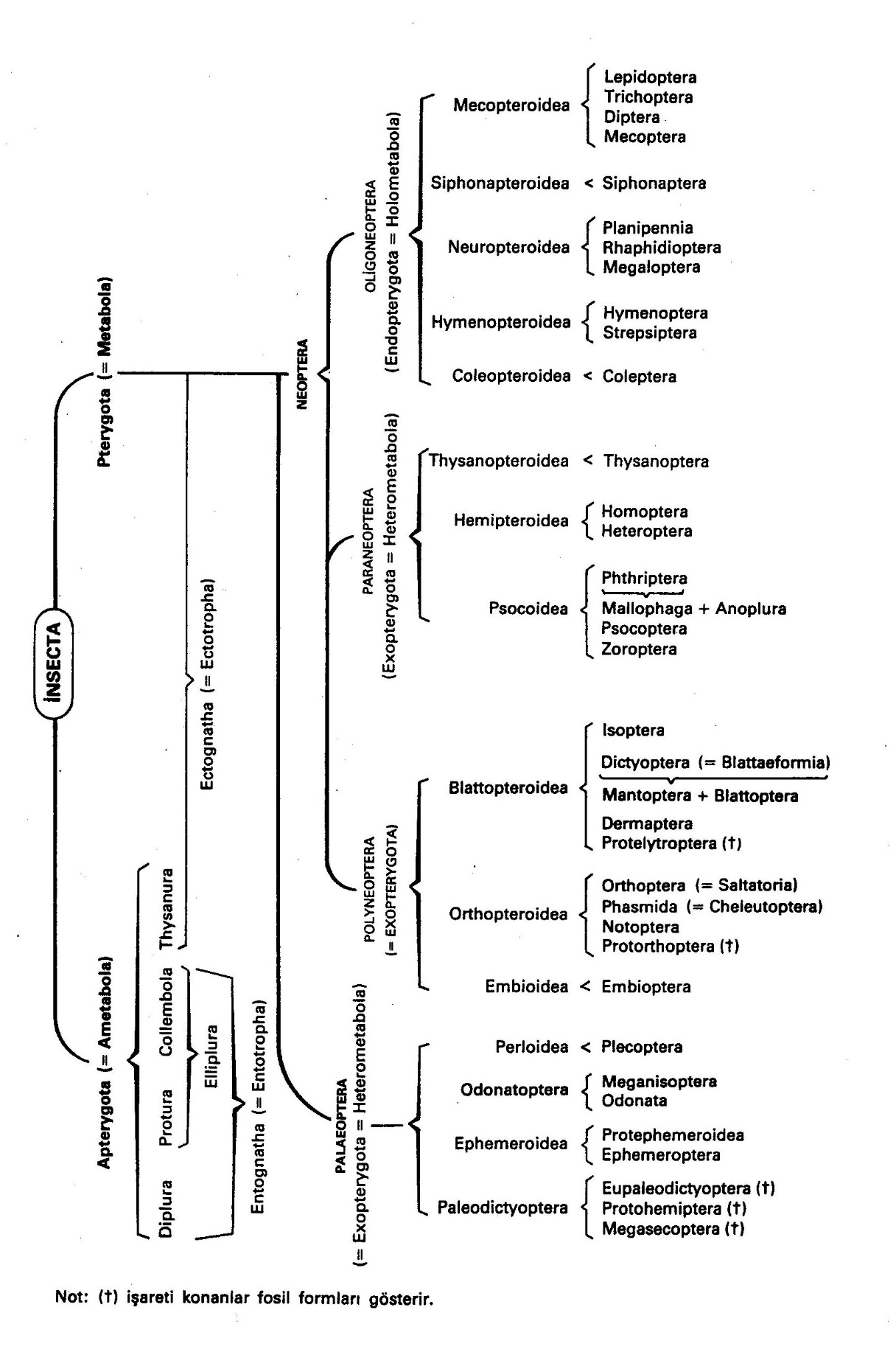            Bununla birlikte ana grupların oluşturulmasında takımlar kabul edilmiş durumdadır. Böceklerin birbirinden ayrılmasında büyük ölçüde yapısal özelliklerine bakılmaktadır.            Böceklerin bir kısmında ağız parçaları bir kese içersinde bulunmaktadır. Bu gibi örneklerin olduğu az sayıda takım bulunmaktadır.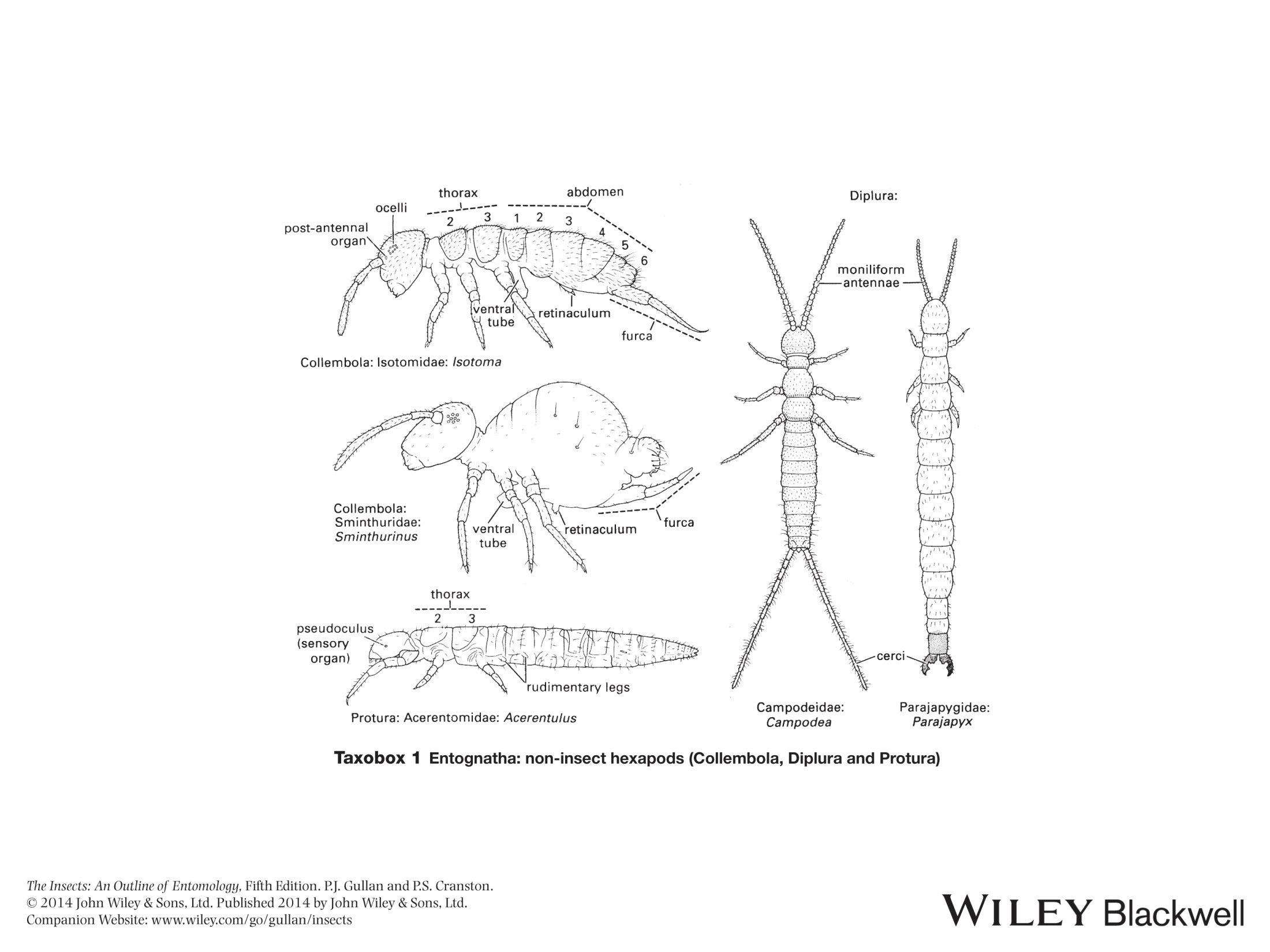           Böceklerin geri kalan bölümünde ise ağız parçaları serbest olarak bulunur. Sözü edilen bu özellik göz önünde bulundurularak farklı iki grup oluşturulmuştur. İkinci gruba giren çok sayıda böcek takımı bulunmaktadır.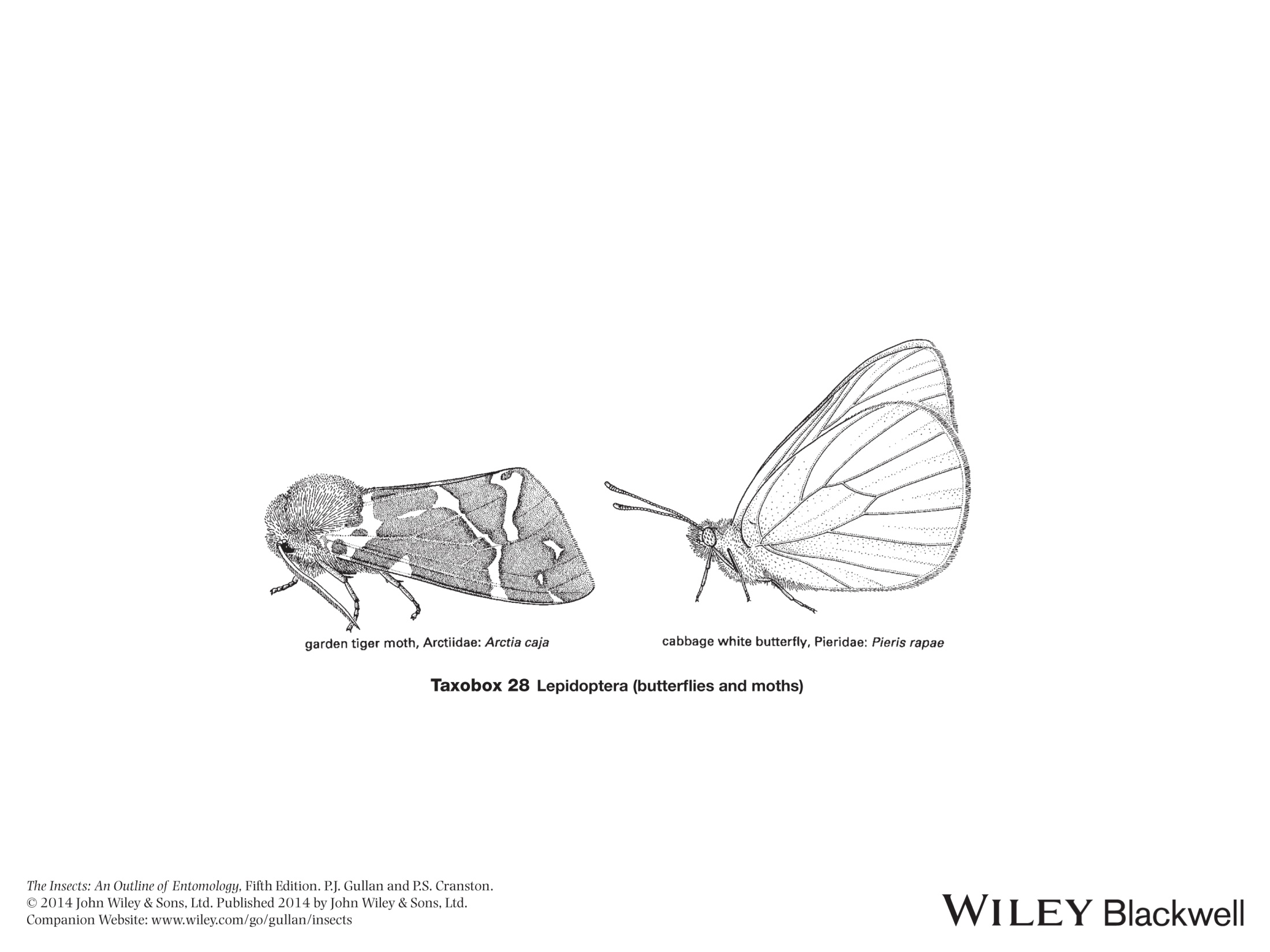 Gelişmenin doğrudan olduğu yani başkalaşımın görülmediği örnekler yanında başkalaşım geçiren türleri de görmek mümkündür. Başkalaşm geçirmeyen türlerde ergin evresine sadece eşeysel organlar olgunlaşır.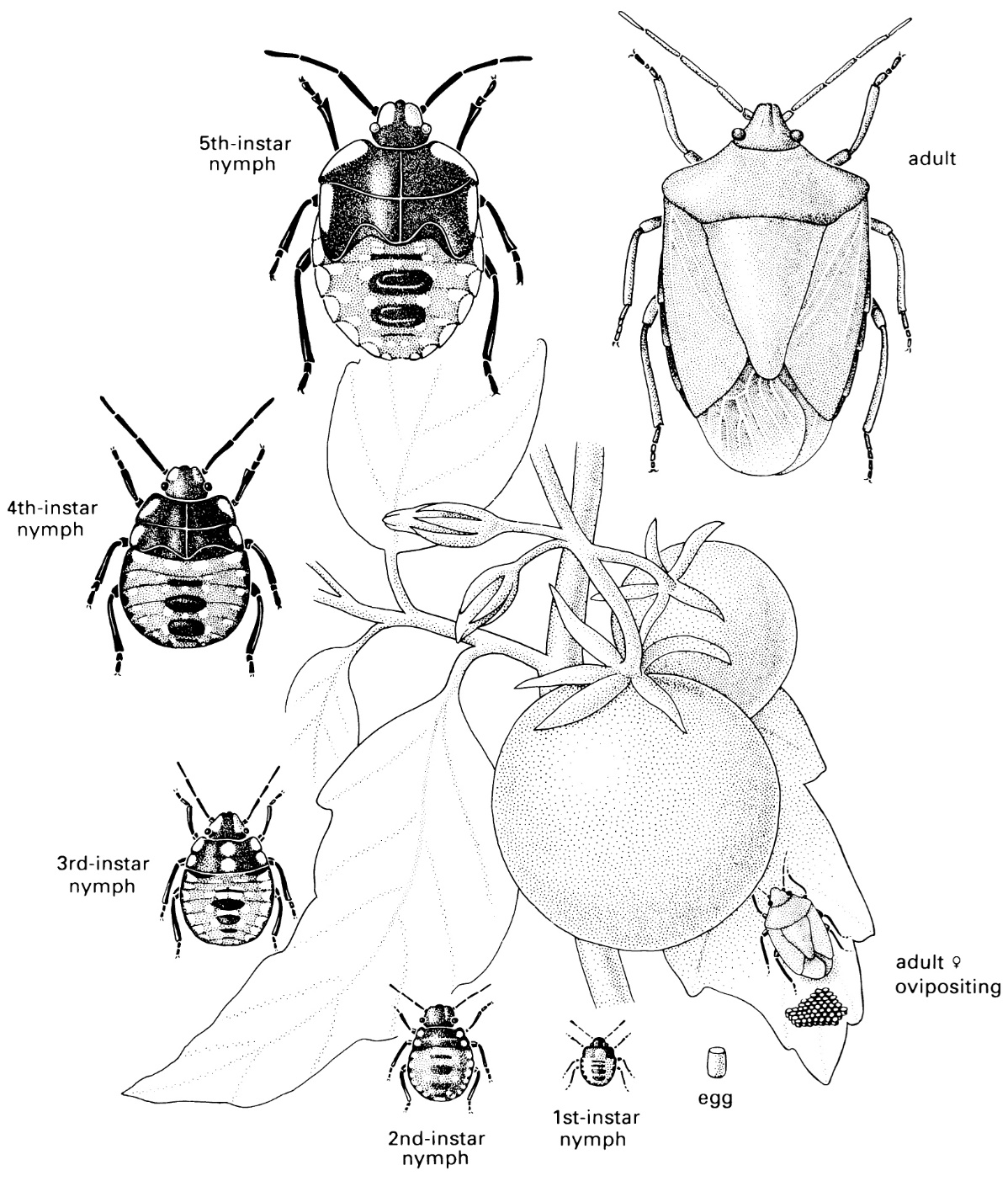       Bazı böceklerde kanat izleri larva evresinde görülebildiği halde bazılarında bunları görmek mümkün değildir.